Antrag auf Sockelfinanzierung von Verwaltungsstellen im Kirchenkreis SchleizDer Gemeindekirchenrat der Kirchengemeinde…………………………………............                                                                                                                   (GKR des Anstellungsträgers)beantragt aus Mitteln des Strukturfonds eine Sockelfinanzierung zur besseren Erledigung der Verwaltungsaufgaben in Höhe von                                     ……………………………………..Euro1. Inhaltliche Schwerpunkte der Stelle sind:  Verwaltungsaufgaben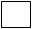 2. Der Stellenumfang der Stelle beträgt ……………….VbE3. Die Stelle wird eingerichtet/die Sockelfinanzierung wird beantragt ab dem                                           ………………………….3. Für die Nutzung der Stelle kooperieren folgende Pfarramtsbereiche:4. Folgende Tätigkeitsinhalte, die von allen kooperierenden Gemeinden genutzt werden können, sollen durch die Stelle erledigt werden:5. Zur Finanzierung von Sachkosten, ggf. Fahrtkosten und von Personalkosten-anteilen, die über die Sockelfinanzierung hinausgehen, gibt es folgende Vereinbarungen: 6. Die vom Kreiskirchenrat festgelegten Kriterien für die Vergabe der Mittel sind bekannt und werden vollumfänglich eingehalten bzw. abgesichert.                                              JA                   NEIN  7. Die Beschlüsse der kooperierenden Pfarramtsbereiche liegen schriftlich vor und werden dem Antrag als Anlage beigefügt.……………………………………………………..Ort, Datum ……………………………………….                  ………………………………………...Unterschrift                                                            Unterschrift des Vorsitzenden des Vorsitzender des GKR                                           GKR der kooperierendendes Anstellungsträgers                                          Pfarrsitzgemeinde……………………………………….                        ……………………………………..       Unterschrift des Vorsitzenden des                          Unterschrift des Vorsitzenden desGKR der kooperierenden                                        GKR der kooperierenden Pfarrsitzgemeinde                                                   PfarrsitzgemeindeAnlage: Tätigkeitsinhalte der Stelle, die von allen kooperierenden Gemeinden genutzt werden können:Pfarrämter mit angeschlossenen KGAnzahl Gemeindeglieder (wird kirchenkreisseitig eingetragen)1.2.3.4.5.6.Bitte die entsprechende Anlage benutzenzusätzliche PersonalkostenSachkostenFahrtkostenSonstigesTätigkeitsinhalteveranschlagteWochenstunden